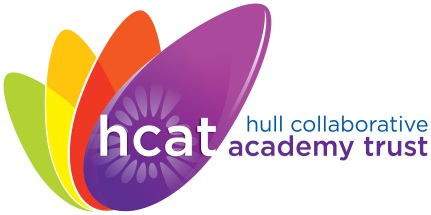 Attendance Policy School Specific Key Information School Hours School Westcott Primary SchoolTelephone number 01482 783576Email admin.westcott@hcat.org.ukHeadteacher Deborah PrescottStrategic School Attendance Lead Clare BarnettSchool Attendance Officer Clare BarnettDesignated Safeguarding Lead Claire VickersDeputy Designated Safeguarding Lead Deborah Prescott/Louisa WaldronSchool SENCo  Katie ThompsonTrust Attendance Co ordinator  Jo BeestonTrust Safeguarding Lead Suzanne Wilson Suzanne.wilson@hcat.org.ukStart of the school day.8:45 amEnd of the school day.3:15 pm